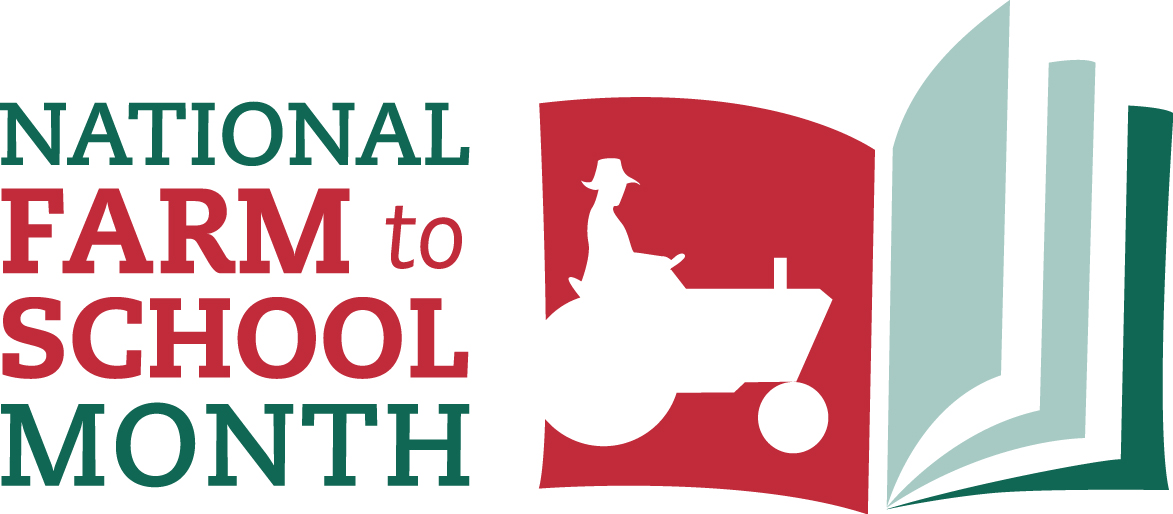 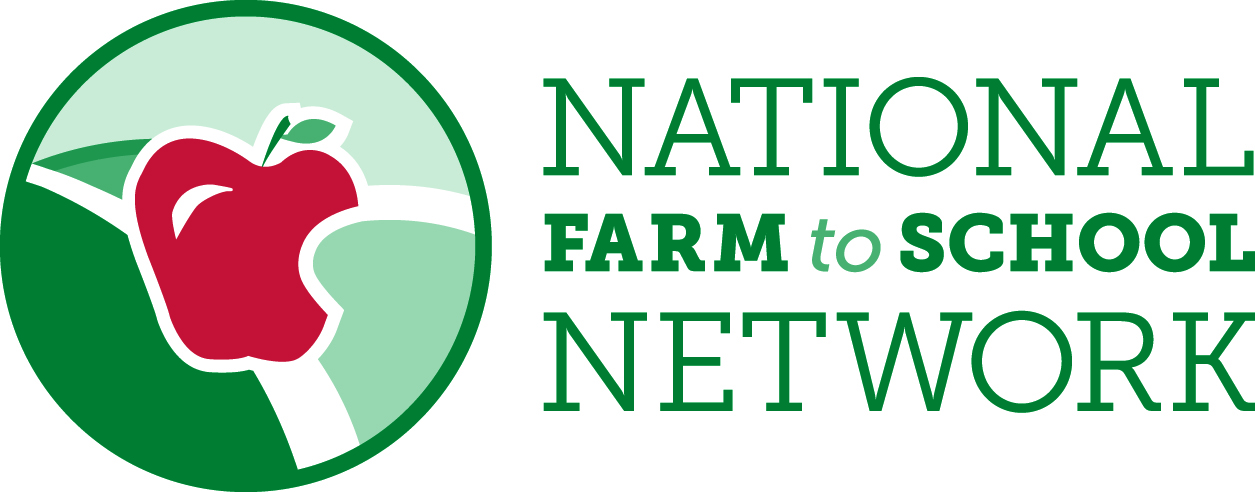 [Name of your organization] Presents Farm to School Champion AwardTo[Name of Honoree]ForHis/Her leadership support for farm to school Presented on [date]	_____________________________					   _____________________________      Name one (Your organizational rep.)	                   Name two (National Farm to School Network State rep.)